NAHRANI „PURICU“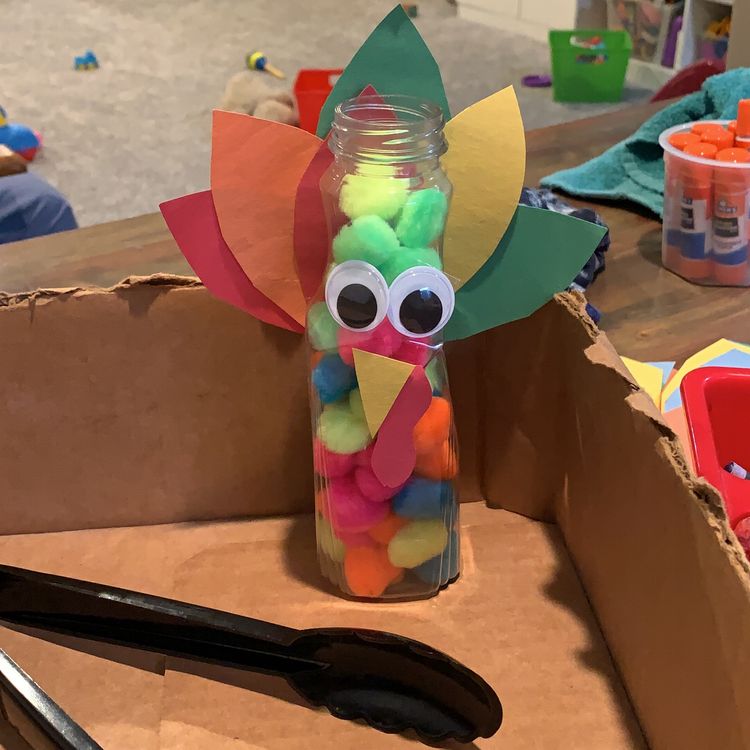 Potrebni materijali:plastična boca (sa širim otvorom), pomponi (male mekane loptice) ili loptice od papira, lijepilo, hvataljka (pinceta)           Kako izraditi:plastičnu bocu ukrasiti kljunom, očima i perjem -  pretvoriti je u puricu Kroz otvor ubacivati prstima (ili hvataljkom) kuglice hrane i tako „hraniti“ puricu.Ovom igrom kod djece potičemo finu motoriku prstiju - pincetni hvat, okulomotornu koordinaciju, uočavanje (imenovanje) boja.MOJA ŠUŠKALICA – SVIRALICA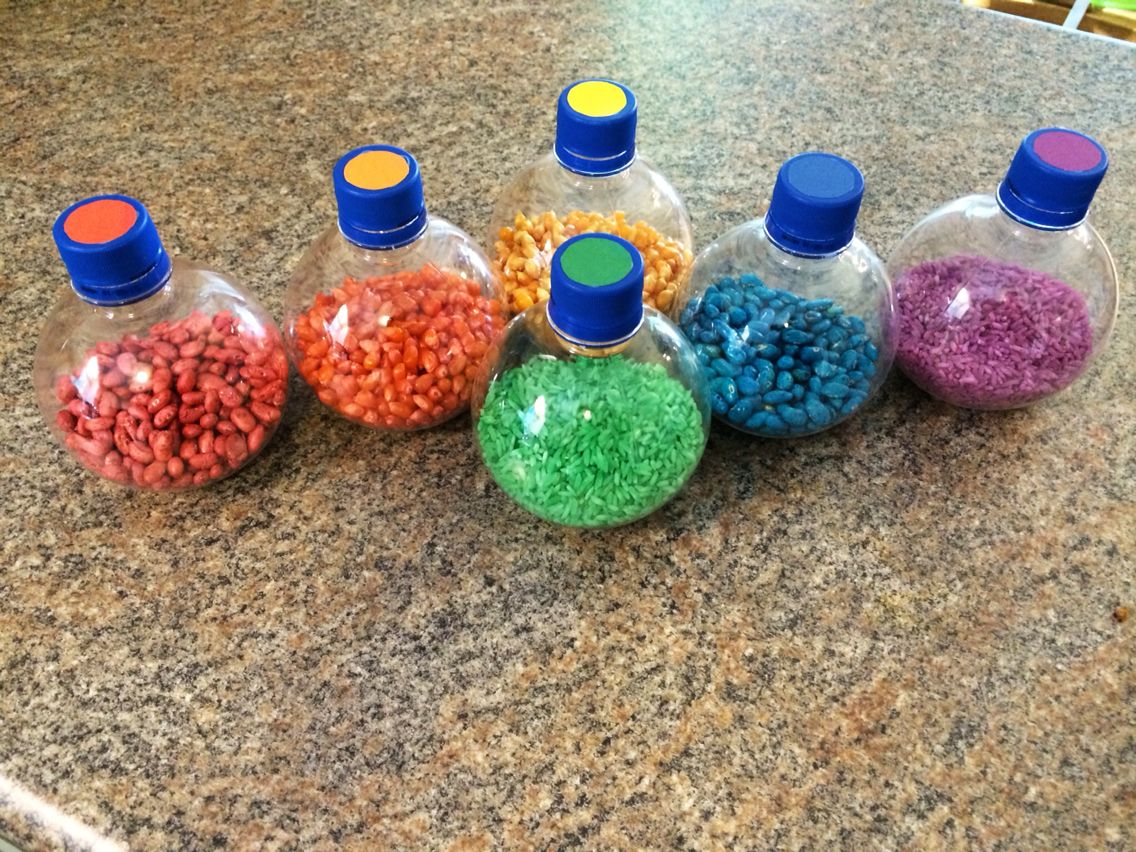 Potrebni materijali:plastična boca s čepom, kamenčići ( obični ili u boji) ili neka vrsta žitarica ( kukuruz, riža ili sl.), selotejpKako izraditi?u bocu ubaciti malo kamenčića ( ili nekog drugog punjenja), zatvoriti je čepom i zalijepiti selotejpom kako se ne bi otvaralaSviranje (šuškanje) može početi. Uz sviranje možete pjevati neku poznatu dječju pjesmu ili izgovarati brojalicu u ritmu. Npr.:  Eci peci pec,ti si mali zeca ja mala vjevericaeci peci pec.Ovom igrom kod djece potičemo slušnu percepciju, osjećaj za ritam, govorne sposobnosti i sposobnost pamćenja (riječi brojalice ili pjesme).„ZALIJEPI – ODLIJEPI“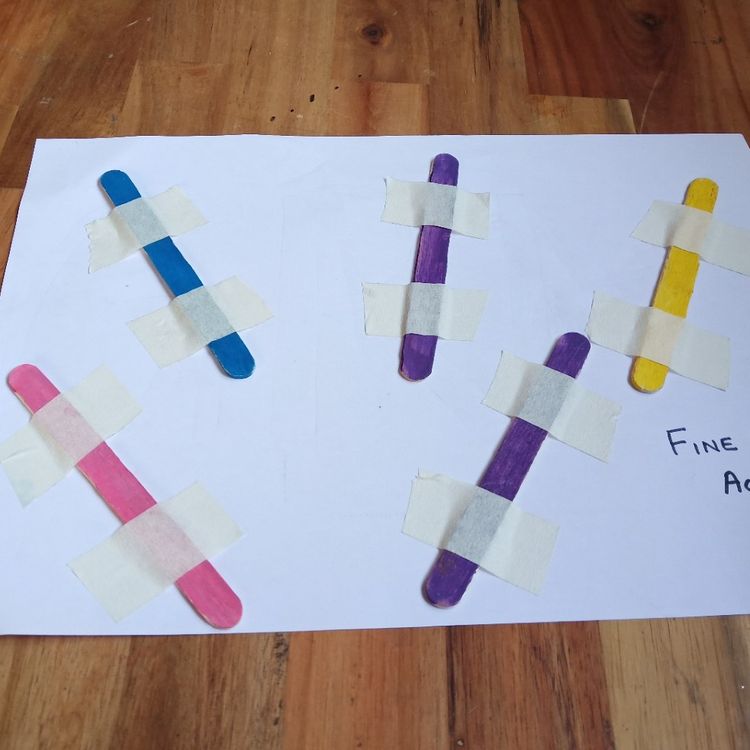 Potrebni materijali: tvrđi papir ili karton za podložak, drveni štapići (od sladoleda) ili izrezane grančice, pik-traka (izolir-traka) ili selotejpKako izraditi:izrezati pik-traku na manje komadićepripremiti štapiće (grančice) i podlogu (papir ili neka tacna)igra zalijepi-odlijepi može početiDjeca lijepe štapiće na podlogu, skidaju ih, pa ponovno lijepe po želji.Ovom igrom kod djece potičemo istraživački duh (kako što zalijepiti, skinuti), finu motoriku prstiju- pozicija palac-kažiprst, korištenje obje ruke u aktivnosti, te logičko razmišljanje i prosuđivaje.4. POKRIVALJKA  - BOJE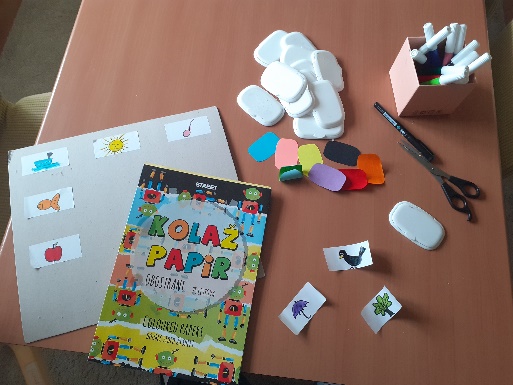 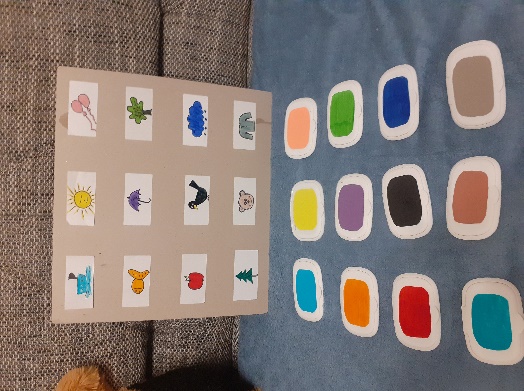 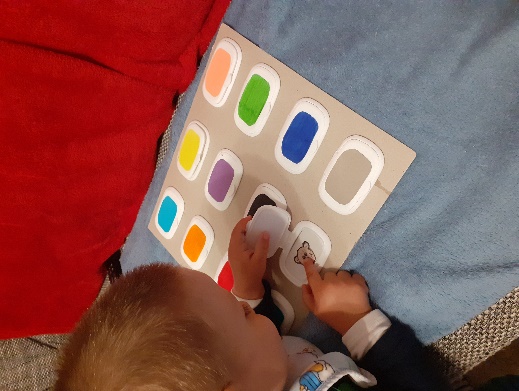 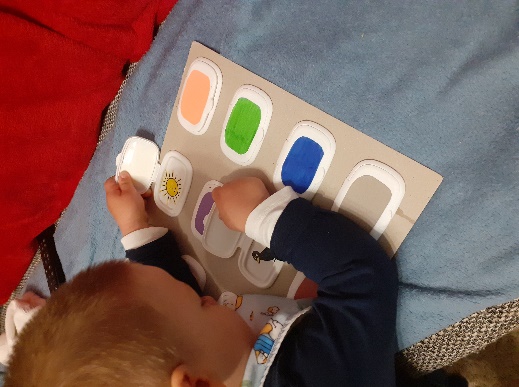 Potrebni materijal: kartonski podložak, poklopci od vlažnih maramica, kolaž papir, flomasteri, škare, ljepiloKako izraditi?Izrežite komad kartona za podlogu na kojoj ćete izraditi igruOd kolaža  izrežite oblik u raznim bojama  i zalijepite na poklopacNacrtajte ili isprintajte motive koji odgovaraju boji poklopca (zeleni poklopac, a ispod drvo)Zalijepite motiv na kartonski podložak i na njega zalijepite poklopac u odgovarajućoj bojiIgra može početiOva igra otvaranja i zatvaranja djeci je vrlo zabavna. Djeca razvijaju finu motoriku šake i prstiju, vizualnu percepciju, a ujedno ih igra potiče na prepoznavanje i imenovanje boja i motiva, a time se potiče i razvoj govora. 5. PROSTOR ZA CRTANJE / SLIKANJE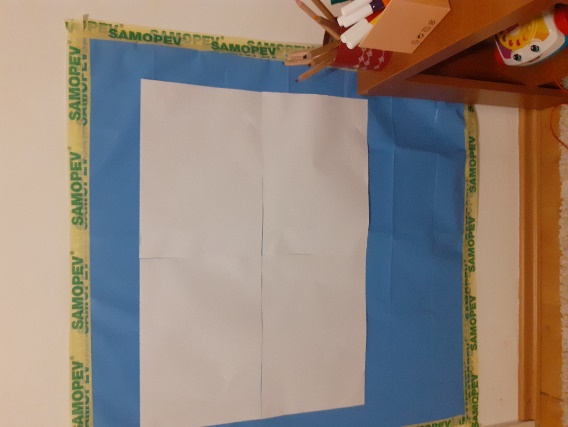 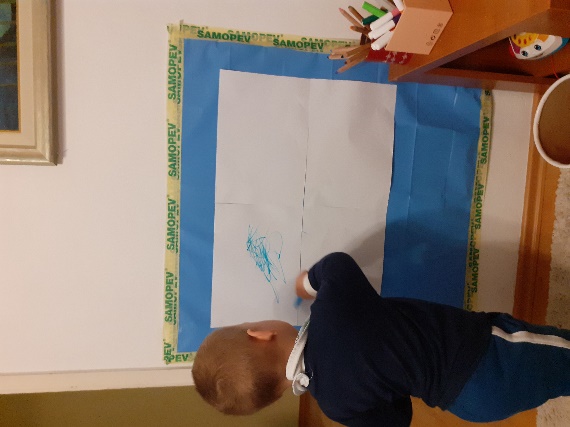 Potrebni materijal: Najlon ili vreća za smeće ili sl.Pik traka, papiri i flomasteri, bojice ili sl.Kako izraditi?Izrežite najlon ili vreću i zalijepite pik trakom na zid u kući (dnevni boravak ili sl.)  koji ste odabrali za crtanje vašeg djetetaUčvrstite papir za crtanje pik trakom i ponudite djetetu likovni materijalkreativnost i mašta vašeg djeteta može početiOvom aktivnošću dijete razvija finu motoriku šake i prstiju, baratanje predmetima poput flomastera, prostornu percepciju ( pokret u prostoru, kretanje po papiru, određivanje i lociranje postavljenih granica, snalažljivost, sposobnost prilagođavanja novim promjenjivim situacijama ( spoznaje poznato na drukčiji način, prilagođava se novom iskustvu), sposobnost rješavanja problema i likovni senzibilitet za različita sredstva i materijale te kreativnost.